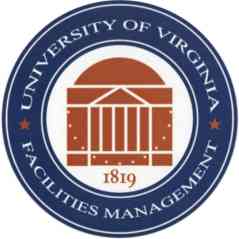 HECO-13.2CERTIFICATE OF COMPLETION BY CONTRACTORDate  Facilities Planning & ConstructionP.O. Box 400726Charlottesville, Virginia  22904-4726PROJECT TITLE:      Project Code:      ; Work Order #      ; PIMS #      In accordance with the requirements of the Contract Between the University and the Contractor, the undersigned hereby states that the above named Project has reached Final Completion in accordance with the requirements of the Contract Documents, as modified by any approved Change Order(s), on date:      All applicable tests, certificates, and regulatory inspections required by the Virginia Uniform Statewide Building Code (VUSBC) and the Contract Documents have been performed and the University has been provided with a copy of each report.As-built marked up prints required by the Contract Documents have been provided to the A/E.The University has been provided with a copy of all warranties and guarantees, including their starting date(s), written and unwritten, required by the Contract Documents.All training, operating instructions, and maintenance manuals required by the Contract Documents have been provided to the University.   ___________________________	   ___________________________Contractor: _________________________By: _______________________________             (Signature)                            (date)Name: _____________________________Title: ________________________________Address: _____________________________